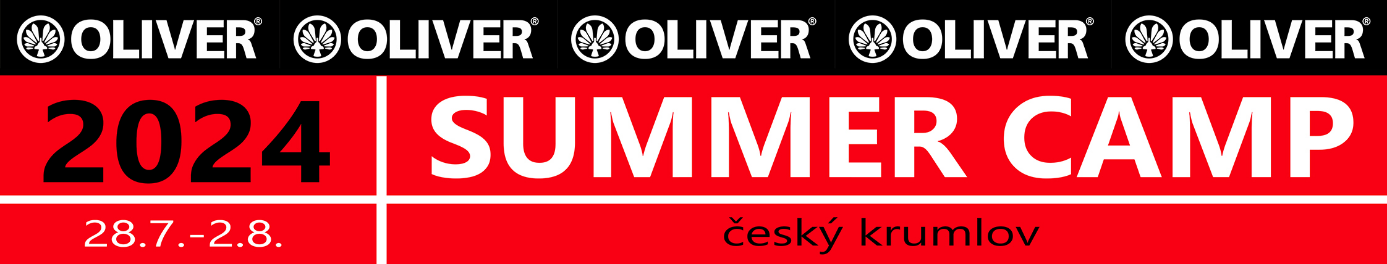 Sportovní klub Badminton Český Krumlov, z.s.pořádá ve spolupráci s PRO-SPORT ČK o.p.s. a OLIVER Česká republikaOLIVER Summer Camp 2024(28. 7. – 2. 8. 2024)ZÁVAZNÁ PŘIHLÁŠKA:Přihlašujeme svého syna/dceru závazně na OLIVER Summer Camp 2024 konaný v Českém Krumlově ve dnech 28. 7. – 2. 8. 2024 a souhlasíme s úhradou účastnického poplatku a dalšími podmínkami. Poplatek (6600,- Kč) uhradíme na základě informací, které dostaneme po přijetí přihlášek. Souhlasíme také s uplatněním případných stornopoplatků podle propozic. Přihlášku zasílejte na přiloženém formuláři nejpozději do 25. června 2024 prostřednictvím e-mailu na adresu: radek.votava@mybox.cz . Při nástupu nezapomeňte prokázat vyhovující zdravotní stav (Prohlášení zákonného zástupce o dobrém zdravotním stavu). Jméno:__________________ Příjmení: _____________________________rodné číslo: _______________, bytem: __________________________________________________________________________________________Kontaktní adresa:________________________________________________tel.:________________, e-mail:___________________________________Klub:____________________________________________________________(Velikost trika (XS-XXL, případně dětská velikost, výška v cm)Datum:							Podpis zákonného zástupce: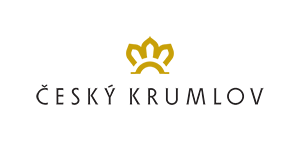 